ГрязевикиГрязевики предназначены для очистки воды от взвешенных частиц грязи и других примесей в системах водяного отопления с температурой теплоносителя до 423°К (150°С) и рабочим давлением до 1,0 МПа (10 кгс/см2). 
Устанавливается в элеваторных узлах, тепловых вводах зданий 
различного назначения и котельных.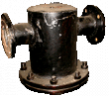 НаименованиеДуЦена (руб.)грязевик401700.00грязевик502800.00грязевик654200.00грязевик804500.00грязевик1006000.00грязевик1257600.00грязевик15011000.00грязевик20017000.00грязевик25022000.00